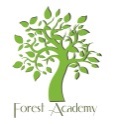 Forest Academy Long Term Plan NurseryForest Academy Long Term Plan NurseryForest Academy Long Term Plan NurseryForest Academy Long Term Plan NurseryForest Academy Long Term Plan NurseryForest Academy Long Term Plan NurseryTermAutumn 1stAutumn 2ndSpring 1stSpring 2ndSummer 1stSummer 2ndTopicColour, colour everywhereOur world……and beyondGlorious GrowingOnce upon a rhymePirates Ahoy!NurseryBooks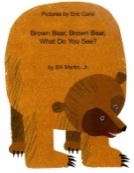 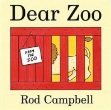 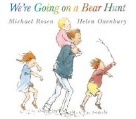 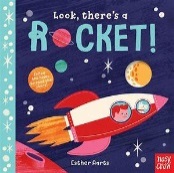 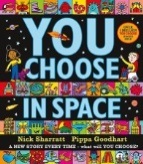 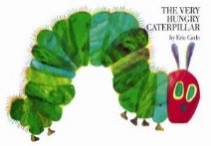 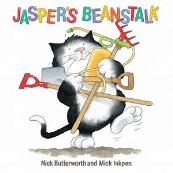 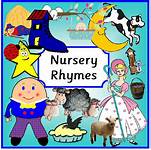 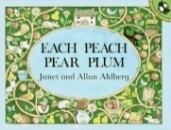 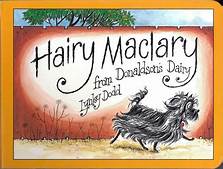 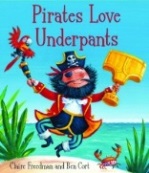 Nursery Rhymes and PoemsRhyme/Poem of the weekRhyme/Poem of the weekRhyme/Poem of the weekRhyme/Poem of the weekRhyme/Poem of the weekRhyme/Poem of the weekLiteracyFavourite charactersFavourite coloursRetelling storiesInnovating storiesRetelling storiesInnovating storiesTalking about our petsNon-fiction booksPicking own ideasLearning new wordsDeveloping own storiesListening to soundsSound of the weekRetelling storiesSequencing storiesInnovating storiesFollowing directionsSound of the weekAsking questionsRhyme and alliterationPredicting endingsFollowing directionsAsking questionsDescribing main charactersLooking at books carefullyDescribing characters and settingsStory mappingRhyme and alliterationListens as part of groupAsking questionsMathsIntroducing numbers 1-5Numbers in our environmentShapes in our environmentMatching shapesIntroducing numbers 1-5Comparing numbers of objectsNumbers and shapes in our environmentBuilding with shapesMatching numerals to objectsComparing amounts of objectsUsing shapes for a purposePositional languageRepresenting numbers with fingersOrdering sizeCounting out a number of objectsCounting actionsComparing groups of objectsNumbers 1-10Ordering objects by sizePatternsNumbers 1-10Matching numerals to quantityMoneyRepresenting numbersPositional language2d and 3d shapesUnderstanding of the WorldColoursMatching coloursColours in our worldNoticing changesUsing ICTComparing different placesAnimalsLooking after animalsCelebrationsUsing ICTLight and darkDifferent planetsFloating and sinkingExploring textures Using ICTGrowing plantsButterfly lifecycleLooking at changesUsing ICTShow care and concern for living things and our environmentKnow some of the things that make us uniqueUsing ICTDrawing mapsShow an interest in different ways of lifeTalk about why things happen and how things work.Using ICTPhysical DevelopmentUsing toolsMalleable materialsDough discoGross and fine motor skillsUsing toolsMalleable materialsDough discoGross and fine motor skillsUsing toolsMalleable materialsDough discoGross and fine motor skillsUsing toolsMalleable materialsDough discoGross and fine motor skillsUsing toolsMalleable materialsDough discoGross and fine motor skillsUsing toolsMalleable materialsDough discoGross and fine motor skillsExpressive Arts and DesignColour mixingHome corner roleplaySinging colour songsTexturesVets roleplaySinging Christmas songsPaintingUsing different toolsSpace rocket roleplayChanging soundsFruit and vegetable Shop roleplayTextured picturesUsing instrumentsUsing a range of resourcesSinging known songsPlaying instrumentsDescribing texturesTravel agents roleplayMoving to musicUse a range of constructionPSEDSeparating from carersExploring new activitiesGetting to know my adults and friendsForest school rulesTidy up routinesSharing resourcesBeing confident in our environmentWho is in my class?Who is in my family?What is important to me?Safety circleInternet safetyTaking turnsPlaying as part of a groupTalk about home and communityUnderstanding a range of feelingsWhat scares us?FeelingsSharing with my friendsTaking my turnConfident to do activities independently.Working as part of a groupMore outgoing in new situationsMoving on to school.Forest Schools/Outdoor LearningForest schoolsForest schoolsForest schoolsForest schoolsForest schoolsSMSC DaysSocial DaySpiritual DayCultural DayMoral DayEnrichment OpportunitiesStay and PlayChildren in NeedGuy FawkesChristmas PerformancesStay and PlaySafer Internet DayWorld Book DayStay and PlayScience Week Shakespeare WeekStay and PlaySports DayVisit OpportunitiesSea Life Centre